                                 Z á p i s                              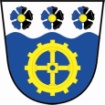 z     6 . veřejného zasedání zastupitelstva  OBCE Teplička,které se koná v pondělí dne  15.10.2012 na OÚ v Tepličce od 19 : 00 hodpřítomnost zastupitelů (i hostů) dokládám prezenční  listinou    (příloha č. 1).Jednání zastupitelstva obce zahajuji jako starostka v 19:00 hodin. Jednání budu  řídit (1 bod p.Jelínek) a provedu zápis. Předkládám přítomným zastupitelům k podpisu prezenční listinu. Přítomno    5 …   členů zastupitelstva – všichni.  Konstatuji, že jsme usnášení schopni. Jako ověřovatele zápisu určuji:   Tomáš Kundrát,  Jan PřiklopilDávám hlasovat o ověřovatelích a zapisovatelce:PRO ….. 5        PROTI …… 0      ZDRŽEL SE …….. 0           - JEDNOHLASNĚ SCHVÁLENONavrhuji formu hlasování pro všechny body VZ – VEŘEJNĚ = zvednutím ruky tak, jak je uvedeno i v jednacím řádu obce.   Dávám hlasovat o formě hlasování (veřejně)PRO ….. 5       PROTI …… 0      ZDRŽEL SE …….. 0           - JEDNOHLASNĚ SCHVÁLENODále předkládám usnesení z minulého VZ - č.5  ze dne  3.8.2012.  Body VZ s úkolem nebyly.				Přednáším program dnešního VZ včetně bodů různé. Všichni zastupitelé byli včas pozváni na dnešní VZ, pozvánka byla vyvěšena a úřední desce i ele.  (příloha č. 2). Do bodu různé navrhuji  projednat:-  rozpočtová opatření  3  a 4/2012, rozpočtový výhled na rok 2014-2016, zrušit vyhlášku obce č. 5/2005Hlasujeme o programu jak shora uvedeno, přičemž  jiné návrhy vzneseny nebylyPRO ….. 5        PROTI …… 0      ZDRŽEL SE …….. 0           - JEDNOHLASNĚ SCHVÁLENOPrvním bodem programu   je projednat a schválit žádost obce (příl. č. 3) o  bezúplatný převod zemědělského pozemku dle § 5 odst. 1 písm. a,b,c) a e) zákona č. 95/1999Sb.  Jedná se o parcelní č .160/13 o výměře 561 m2, druh pozemku – tr. travní porost v katastrálním území Teplička. Pan Jelínek objasňuje důvody podání žádosti a konkretizuje na mapě obce předmětnou parcelu. Nikdo nemá připomínek, proto přistupuji k hlasování.Hlasování o žádosti o bezúplatný převod:PRO…5,    PROTI….0,    ZDRŽ….. 0   ---- schváleno jednohlasněDalším bodem programu je  projednání žádosti občana obce pana  AP o úplatný převod obecních pozemků 439/6, 442/14, 442/26 a části pozemku 442/27 (příl. č. 4).  Po přečtení  předmětné žádosti ze dne 6.8.2012 pod č.j. 189/2012 zahajuji  diskusi. Ostatním členům zastupitelstva spolu s místostarostou objasňujeme  o jaké pozemky se jedná. M.j. poukazujeme i na záměr obce vybudovat veřejně prospěšnou stavbu (dále jen VPS)– cyklostezku, proto předkládám i návrh nového ÚP, kde je tato stavba již zahrnuta. Pozemky (až na p.č.439/6) uvedené v žádosti  jsou nezbytné pro VPS, proto všichni zastupitelé navrhují nevyhovět žádosti pana AP.  Vzhledem ke shora uvedenému je nejschůdnějším řešením vyhovět žadateli pouze pokud jde o   pozemek  č. 439/6,  s tím, že by byla provedena směna  za pozemek  p.č. 442/10 s případnou  možnou kompenzací za rozdíl ve výměře, a to za předpokladu, že s takovou variantou bude žadatel souhlasit.   K jiným závěrům jsme nedošli a proto přistupuji k hlasování.Hlasování o  zamítnutí žádosti,   s možností směny u p.č. 439/6:PRO…5,    PROTI….0,    ZDRŽ….. 0   ---- -schváleno jednohlasně a) na záměr obce prodat  pozemek č. 144/4 o výměře 110 m²  v k.ú. Teplička, který nově vznikl oddělením od pozemku č 144/3,  reagoval pouze pan VK, trvale bytem Teplička č.p.44. Žádost o odkoupení tohoto pozemku podal dne 3.9.2012 pod č.j. 238/201 (příloha č.5). Tuto předkládám k nahlédnutí zastupitelům a navrhuji, a to i vzhledem k tomu, že nikdo jiný žádost o koupi pozemku nepodal, žádosti vyhovět. Zastupitelé  souhlasí bez připomínek. Hlasování o schválení prodeje pozemku žadateliPRO…5,    PROTI….0,    ZDRŽ….. 0   ---- -schváleno jednohlasněmanželé MaA J podali dne  20.8.2012 žádost o koupi pozemku č. 525/4 II v k.ú. Teplička pod .č.j. 222/2012 (příloha č. 6 ). Na jednání se dostavuje paní MJ. Vzhledem k tomu, že tento pozemek získala obec bezúplatným převodem, nelze tento prodat.  Paní MJ se zapojuje do diskuse a po uvedených skutečnostech  na  žádosti netrvá..Hlasování o zamítnutí žádosti žadatelůPRO…5,    PROTI….0,    ZDRŽ….. 0   ---- -schváleno jednohlasně na záměr obce prodat část  pozemku č. 442/1 v k.ú. Teplička, kdy po oddělení vznikla parcela č. 442/30 o výměře 43 m² (k prodeji) , reagovala pí. MA, trvale bytem Žižkova 642 Chodov , která dne 3.8.2012 podala žádost o odkoupení tohoto pozemku (doručená pošta pod č.j. 229/2012) (příloha č.  7). Tuto žádost předkládám zastupitelům a navrhuji, a to i vzhledem k tomu, že nikdo jiný žádost o koupi pozemku nepodal,  této vyhovět. Zastupitelé  souhlasí bez připomínek a proto dávám hlasovatHlasování o schválení prodeje pozemku žadatelce           PRO…5,    PROTI….0,    ZDRŽ….. 0   ---- -schváleno jednohlasněNavrhuji  dodržet cenu u prodávaných pozemků v bodě 3a) a 3c) ve výši 70,- Kč/m² tak, jak je uvedeno ve směrnici obce. Zastupitelé souhlasí bez připomínek a proto dávám hlasovat Hlasování o ceně prodávaných pozemků           PRO…5,    PROTI….0,    ZDRŽ….. 0   ---- -schváleno jednohlasněDne 3.9.2012 pod č.j. 237/2012 podal p. PB, bytem Teplička 71,  žádost o povolení kácet dřeviny mimo les –dva jehličnany, a to na jeho vlastním pozemku č. 137/7(příloha č.  8). Tuto předkládám zastupitelům. Všichni zastupitelé znají terén a proto fotodokumentace bude pořízena až při vydání rozhodnutí  o povolení kácet. Nemají námitek pro vydání tohoto povolení. Toto  rozhodnutí bude vydáno neprodleně a to i vzhledem k tomu, že předmětné dřeviny bezprostředně ohrožují nemovitosti (příp. i životy) třetích osob.Hlasování  o vydání rozhodnutí o kácení dřevin       PRO…5,    PROTI….0,    ZDRŽ….. 0   ---- -schváleno jednohlasněV tomto bodě seznamuji zastupitele s novelizací zákona č. 565/1990 Sb., o místních poplatcích, ve znění pozdějších předpisů, a to zákonem č. 174/2012Sb. a zákonem 142/2012 Sb., o změně některých zákonů v souvislosti se zavedením základních registrů s účinností od 1.července 2012.  Novelizace přináší především rozšíření okruhu poplatníků a navýšení horní hranice sazby poplatků. Dle tohoto zákona lze vydat obecně závaznou vyhlášku (dále jen OZV)  o místním poplatku za provoz systému shromažďování, sběru, přepravy, třídění, využívání  a odstraňování komunálních odpadů (viz varianta 1. níže uvedená). Obec má v současné době OZV č. 8/2008 o poplatku za komunální  odpad a řídí se zákonem  č. 185/2001 Sb. o odpadech . . .   Na doporučení MV navrhuji  stávající OZV č. 8 zrušit a vydat novou OZV týkající se předmětného poplatku a předkládám proto návrh nové OZV k prostudování. Navrhuji  však i  nadále se řídit zákonem č. 185/2001 Sb. o odpadech (viz varianta 2.níže uvedená). Vzhledem k tomu, že nebyla z časových důvodů připravena kalkulace pro předpoklad nákladů spojených s tímto poplatkem a nebyl vypracován úplný seznam všech fyzických osob, nichž se místní poplatek týká, vyzývám zastupitele pouze o rozhodnutí  jakou variantu OZV zvolí, aby tato mohla být do příštího VZ vyhotoven v plném znění.   Přistupuji k diskusi: 	Varianta  1. (novelizovaný zákon č. 565/1990Sb.)– poplatek na osobu s trvalým pobytem (§ 10b odst. 1 písm a)) a na fyzickou osobu = majitele nemovitosti (§ 10b písm b)),  s výpočtem poplatku  dle nákladů na rok 2012 (příp. 2011) Varianta 2. – (zákon č. 185/2001 Sb.) -  poplatek za nádobu se zohledněním období využívání, velikosti nádoby  a frekvenci svozu,  s výpočtem dle předpokladu nákladů. (příloha č.  9)Zastupitelé se blíže seznamují s problematikou – diskuse. Všichni se kloní k  variantě 2. Proto na příštím VZ  bude po vypracování  potřebných příloh a výpočtů schválena OZV dle návrhu shora a zrušena OZV č. 8/2008.Dávám hlasovat o variantě 2. pro vypracování OZV       PRO…5,    PROTI….0,    ZDRŽ….. 0   ---- -schváleno jednohlasněRŮZNÉ:  A) předkládám rozpočtové opatření obce   č. 3/2012 (dotace volby) (příloha č.10  )BEZ PŘIPOMÍNEK, PROTO  DÁVÁM HLASOVAT PRO…5,    PROTI….0,    ZDRŽ….. 0   ---- -schváleno jednohlasněB) předkládám ke schválení rozpočtové opatření obce č. 4/2012 (změny v položkách) (příloha č. 11 )BEZ PŘIPOMÍNEK, PROTO  DÁVÁM HLASOVAT PRO…5,    PROTI….0,    ZDRŽ….. 0   ---- -schváleno jednohlasněC) dále předkládám rozpočtový výhled obce na 2014/2016, který jsem vypracovala spolu s místostarostou (příloha č. 12)			BEZ PŘIPOMÍNEK, PROTO  DÁVÁM HLASOVAT PRO…5,    PROTI….0,    ZDRŽ….. 0   ---- -schváleno jednohlasněD) navrhuji zastupitelstvu obce vydat obecně závaznou vyhlášku č. 1/2012, kterou zruší  obecně závaznou vyhlášku OBCE TEPLIČKA č. 5/2005, o místním poplatku za provozovaný výherní hrací přístroj (příl. 13)                                            BEZ PŘIPOMÍNEK, PROTO  DÁVÁM HLASOVAT PRO…5,    PROTI….0,    ZDRŽ….. 0   ---- -schváleno jednohlasněDalší body k projednání navrženy nebyly,  do diskuse se nikdo nepřihlásil a  proto jako starostka jednání ukončuji ve 20: 10  hodin téhož dne.Veškeré číslované přílohy jsou součástí písemného vyhotovení tohoto  „zápisu“  z veřejného zasedání.Vyhotoveno v Tepličce dne 17.10.2012Ověřovatele:  Tomáš Kundrát ……………………………………….		Jan  Přiklopil …………………………………………….	Zapsala: starostka Hana BartošováVyvěšeno dne  18.10. 20012				Sejmuto dne: 28.11. 2012Přílohy jsou k nahlédnutí na OÚ